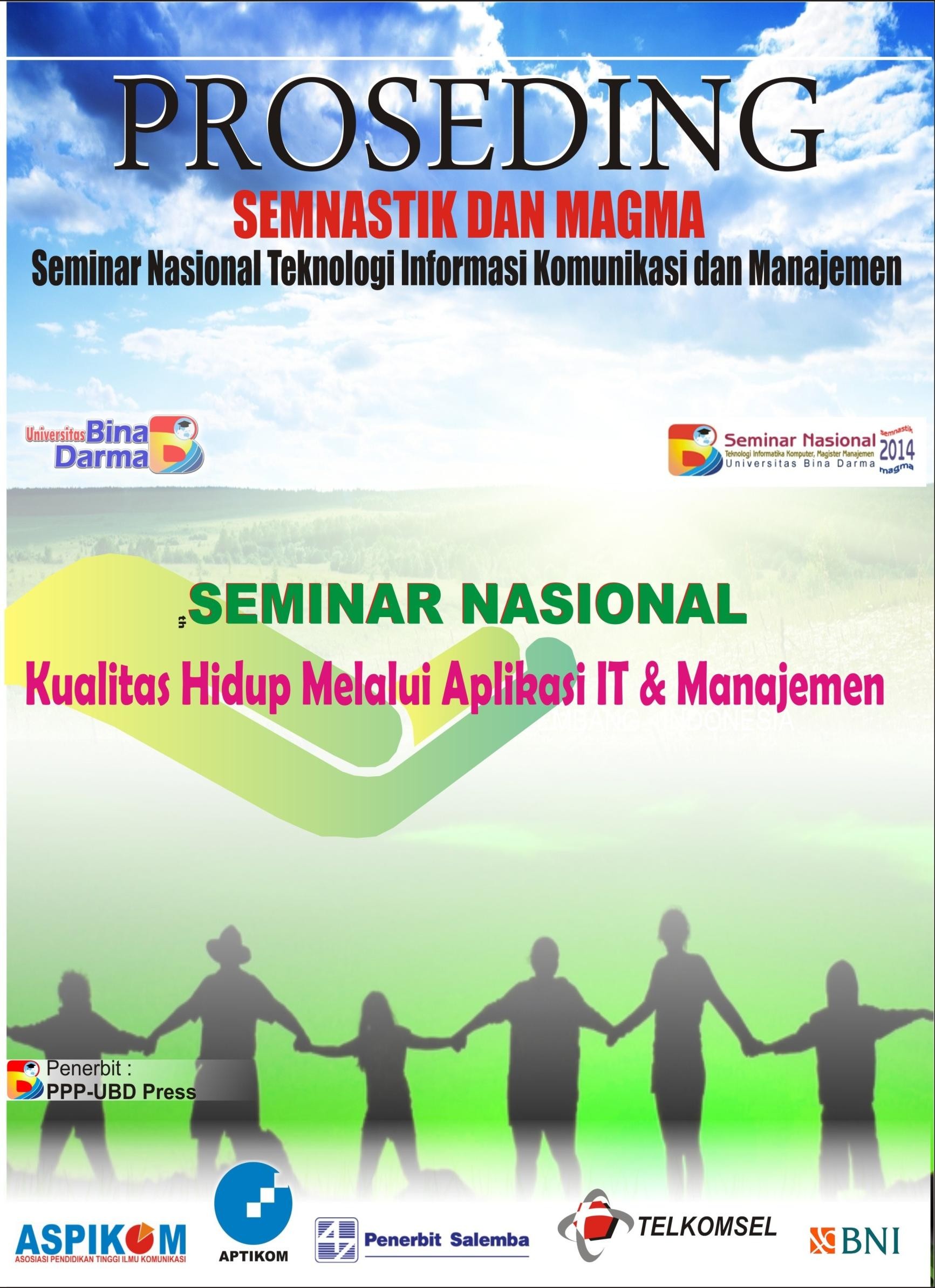 KATA PENGANTARKemajuan bidang teknologi informasi (TI) yang demikian pesat serta potensi pemanfaatannya secara luas telah membuka peluang akses, pengelolaan dan pendayagunaan informasi dalam volume yang besar secara cepat dan akurat. Kenyataan telah menunjukkan bahwa pemanfaatan TIK merupakan faktor yang sangat penting dalam mendukung kualitas dan pelayanan diberbagai bidang. Pendidikan dan Olahraga adalah bidang yang tidak luput dari pemanfaatan teknologi infomasi. Peralatan olahraga, pengobatan, biomekanik, dan simulasi olahraga adalah salah satu contoh diantaranya. Hubungan antara teknologi informasi dan olahraga ini sudah ada sejak tahun 1960, dimana ketika itu hanya bertujuan untuk mengumpulkan informasi tentang olahraga. Database kemudian diciptakan dan diperluas dalam rangka untuk memulai penyebaran dokumentasi dan publikasi seperti artikel atau buku yang berisi mengenai ilmu pengetahuan yang berhubungan dengan olahraga.Semnastik dan Magma merupakan seminar nasional yang diselenggarakan setiap tahun oleh Program Pascasarjana Universitas Bina Darma. Konferensi tahunan ini merupakan ajang pertemuan antar peneliti, akademisi, pembuat kebijakan, serta pengguna teknologi informasi dan pelaku bisnis dari seluruh Indonesia. Penyelenggaraan SEMNASTIK adalah penyelenggaraan yang ke-6 dan MAGMA ke-5.Dengan adanya SEMNASTIK dan MAGMAdapat menampung berbagai aspirasi yang berharga dari para civitas akademika serta penelitia di Indonesia. Semoga berbagai karya yang telah dihasilkan dapat terus berkembang dan dapat dimanfaatkan sebaiknya demi kemajuan Negara Kesatuan Republik Indonesia.Agustus 2014,Organizing CommiteeProgram CommitteeProf. Dr. Ir. Richardus Eko Indrajit, M.Sc., M.B.A. (Ketua APTIKOM Indonesia) Prof. Zainal A Hasibuan, PhD, (Universitas Indonesia)Prof. Dr. Achmad Beni Mutiara, (Universitas Guna Darma) Prof. Dr. I Wayan Simri Wicaksana, (Universitas Guna Darma) Prof. Dr. Zulkardi, (Universitas Sriwijaya)Prof. Jazi Eko Istiyanto, PhD, (Universitas Gajah Mada) KridantoSurendro, PhD, (ITB)Reviewer dan EditorLeon Andretti Abdillah, S.Kom., M.M. Prihambodo Hendro Saksono, Ph.D. Edi Surya Negara, M.Kom.Febri Yanti Panjaitan, M.Kom.Panitia PenyelenggaraPelingdung, Prof. Ir. H. Bochari Rachman, M.Sc. (Rektor Universitas Bina Darma) Prof. Dr. H. Zainuddin Ismail, M.M. (Wakil Rektor I)Dr. Sunda Ariana, M.Pd., M.M. (Wakil Rektor II)Penanggung Jawab, M. Izman Herdiansyah, S.T., M.M., Ph.D.(Direktur Program Pascasarjana)Pengarah, A. Haidar Mirza, S.T., M.Kom. Dr. Ir. Hj. Hasmawaty AR, M.T., M.M. Ketua, Ir. Erna Yuliwati, M.T., Ph.D. Sekretaris, Ria Andryani, M.M., M.Kom.Bendarahara,  Yetty  Karatu, SEDaftar IsiNo	Judul	HalamanINFORMASI BERBASIS CLOUD COMPUTING UNTUK INSTITUSI PERGURUAN TINGGIDI SUMATERA SELATANEdi Surya Negara, Febri Yanti PanjaitanPENGUKURAN RISIKO PADA PENERAPAN CLOUD	73 - 80COMPUTING UNTUK SISTEM INFORMASI(Studi Kasus Universitas Bina Darma)Ria Andriyani, Maria Ulfa, Widya CholilPENERAPAN METODE UTAUT UNTUK MEMAHAMI	81 - 91PENERIMAAN APLIKASI KAMUS ISTILAH AKUNTANSI PADA SMARTPHONEQoriani Widayati, Febriyanti PanjaitanANALISIS PERHITUNGAN INDEKS KEPUASAAN	92 - 98PELANGGAN TERHADAP OPERATOR SELULER DENGAN MENGGUNAKAN METODE SEM (STUDI KASUS : MAHASISWA FAKULTAS ILMU KOMPUTER)Kiky Rizky Nova WardaniPENGEMBANGAN SISTEM AKADEMIK SEKOLAH	99 -108MENENGAH ATAS BERBASIS WEB STUDI KASUS PADA SMA NEGERI 1 PALEMBANGMisda NovriantiANALISIS DAN PERANCANGAN E-LEARNING	109 - 118BERBASIS WEB DI STMIK-MURA LUBUKLINGGAU (STUDI KASUS E-LEARNING STMIK-MURA LUBUKLINGGAU)Ahmad sobri, M.Izman Herdiansyah, Linda AtikaSISTEM INFORMASI PERPUSTAKAAN DAERAH KOTA	119 - 125PRABUMULIHAditiya, Nyimas Sopiah, Ria AndryaniSISTEM PENJUALAN ONLINE SUMBER BUSANA	126 - 131DENGAN MENERAPKAN TEKNOLOGI RIA (RICH INTERNET APPLICATION)Dariah Wati,Muhamad Akbar, Deny ErlansyahISTEM INFORMASI GEOGRAFI DISTRIBUTOR	132 - 140TRIPLEK PADA PT SUMATERA PRIMA FIBREBOARD DI KOTA PALEMBANGEfran Sisco, M. Nasir, Ilman Zuhri YadiMODEL PERILAKU PENGGUNAAN SISTEM	141 - 147INFORMASI SDM PADA PT. SEMEN BATURAJA (PERSERO) MENGGUNAKAN METODE UTAUTGion Patra, Merry Agustina, Qoriani WidayatiSISTEM INFORMASI PERSEDIAAN STOK DARAH	148 - 151PADA UNIT DONOR DARAH (UDD) PMI KABUPATEN LAHAT BERBASIS SMS GATEWAYMuhamad Ananda Aulia Akbar, M. Nasir, AndriANALISIS KEAMANAN JARINGAN WIFI IAIN RADEN	152 - 159FATAH PALEMBANGOkta Vianus, Irwansyah, Ade PutraSISTEM INFORMASI PERSEDIAAN BARANG PADA	160 - 164PT. REMCO PALEMBANG MENGGUNAKAN METODE E-SUPPLY CHAIN MANAGEMENTPutri Wulandari, Muhammad Nasir, Ria AndryaniSISTEM INFORMASI EKSEKUTIF BAGIAN	165 - 171KEPEGAWAIAN PADA PT. PELINDO II (PERSERO) PALEMBANGSri Widiyastuti, Leon Andretti Abdillah, KurniawanANALISIS PERBANDINGAN KEAMANAN SISTEM	172 - 177SINGLE SIGN ON MENGGUNAKAN CAS BERBASIS LDAP DAN RADIUSWinda Nurmulyani, Nyimas Sopiah, Rusmala SantiSISTEM PENDUKUNG KEPUTUSAN PENENTUAN	178 - 181KELULUSAN SISWA PRAKTEK KERJA INDUSTRI (PRAKERIN) PADA SMK UTAMA BAKTI PALEMBANG MENGGUNAKAN MODEL TRIANGULAR FUZZY NUMBER (TFN)OktarinaSTRATEGI PENINGKATAN TATA KELOLA TEKNOLOGI	182 - 187INFORMASI LKP PALCOMTECH PALEMBANG DENGAN MENGGUNAKAN BUSINESS PERFORMANCE MANAGEMENT (BPM)Evi Sumaryati, M. Izman Herdiansyah, Ahmad Haidar MirzaSPERENCANAAN STRATEGIS SI/TI PENGADILAN	188 - 191TINGGI PALEMBANG MENGGUNAKAN PENDEKATAN BLUE OCEAN STRATEGY DAN ANALISIS SWOTFatmayeni, Firdaus, Muhammad AkbarSistem E-Learning Pada Universitas Indo Global Mandiri	192 - 196Menggunakan MoodleGhazali, M. Izman Herdiansyah, M. AkbarANALISIS PENGUKURAN KINERJA DALAM	197 - 204TEKNOLOGI INFORMASI PROGRAM E-KTP MENGGUNAKAN METODE PERFORMANCE PRISM (KASUS : KOTA PAGAR ALAM)Sigit Candra Setya, M. Izman Herdiansyah, Widya CholilUSABILITY TESTING SITUS WEB	205 - 211KOPERTIS WILAYAH IISiti Aminah, Zainuddin Ismail, Alex WijayaANALISIS PERENCANAAN SISTEM PERPUSTAKAAN	212 - 219BERBASIS TEKNOLOGI INFORMASI (STUDI KASUS : STT PAGAR ALAM)Yadi, Bochari Rachman, Muhamad AkbarEVALUASI WEBSITE PASCASARJANA MAGISTER	220 - 229TEKNIK INFORMATIKA BINA DARMA PALEMBANG MENGGUNAKAN USABILITY TESTINGHadi Andriawan, Dedi Rianto Rahadi, AfriyudiSISTEM INFORMASI EKSEKUTIF BALAI BESAR POM	230 - 236PALEMBANG DENGAN JQUERY CHARTSandika Wurindhana, Alex Wijaya, FatmasariISTEM INFORMASI PERSEDIAAN STOK DARAH	237 - 240PADA UNIT DONOR DARAH (UDD) PMI KABUPATENLAHAT BERBASIS SMS GATEWAYMuhamad Ananda Aulia Akbar, M. Nasir, AndriSISTEM INFORMASI EKSEKUTIF BAGIAN PRODUKSI	241 - 246PADA PT.PERKEBUNAN NUSANTARA VII (PERSERO) DISTRIK BANYUASINFuja Noviansah, Leon Andretti Abdillah, Rusmin SyafariEVALUASI KUALITAS DIGITAL LIVING NETWORK	247 - 252ALLIANCE (DLNA)Sutiyono, Yesi Novaria Kunang , Maria UlfaSISTEM PENDUKUNG KEPUTUSAN MENENTUKAN	253 - 260LOKASI YANG STRATEGIS MENGGUNAKAN METODE NAIVE BAYES(Studi Kasus Pada French Bakery & Bistro Palembang)Eko Agusti Saputra, Linda Atika, Ilman Zuhri YadiSISTEM INFORMASI PENJUALAN BUTIK DIAN	261 - 270PELANGI PALEMBANG BERBASIS WEB MENGGUNAKAN METODE FIRST IN FIRST OUT (FIFO)Etty masniyati, Vivi Syahfitri, MegawatyAPLIKASI RADIO STREAMING BERBASIS ANDROID	271 - 277STUDI KASUS BRADIO BINA DARMA PALEMBANG MENGGUNAKAN PHONEGAP DAN JQUERY MOBILERandhy Pratama, Afriyudi, AndriSISTEM PENDUKUNG KEPUTUSAN KELAYAKAN	278 - 284KREDIT KEPEMILIKAN RUMAH MENGGUNAKAN METODE CREDIT SCORING PADA PT POLYGON ABADIRedy Nopendra, Linda Atika, Ilman Zuhri YadiRANCANGAN BANGUN SISTEM INFORMASI	285 - 293GEOGRAFIS WILAYAH PENYEBARAN TANAMAN INDUSTRI DI SUMATRA SELATAN BEBRBASIS WEBRico Pratama, A. Yani Ranius, KurniawanSISTEM INFORMASI RESERVASI BERBASIS CUSTOMER	294 - 302RELATIONSHIP MANAGEMENT (CRM) PADA WISMA GRAND KEMALA PALEMBANGRischa Amelia Sari, Syahril Rizal, Ade PutraSISTEM INFORMASI DISTRIBUSI BUKU PADA CV.	303 - 308MEDIATAMA GEMILANG MENGGUNAKAN METODE DISTRIBUTION REQUIREMENT PLANNING (DRP)Tri Ricki Yakub, Fatoni, Siti SaudaMODEL IMPLEMENTASI ON-LINEANALYTICAL	309 - 316 PROCESSING(OLAP) USING CLUSTERINGMETHODS(CASE STUDY: PENERIMAAN MAHASISWA BARU(PMB)DI STMIK MURA LUBUK LINGGAU)Davit Irawan, Prihambodo Hendro Saksono, A.Haidar MirzaANALISIS DAN PERANCANGAN SISTEM INFORMASI	317 - 320PENJUALAN OBAT PADA APOTEK PRIMADONA PALEMBANGBambang SudaryantoPEMFILTERAN HYPERTEXT TRANSFER PROTOCOL	321 - 329SECURE UNTUK PENGGUNAAN INTERNET YANG AMANDian Novianto, PH. Saksono, Syahril RizalANALISIS PENERIMAAN DAN PENGGUNAAN	330 - 336TEKNOLOGI IPTV DENGAN MENGGUNAKAN PENDEKATAN UTAUT (UNIFIED THEORY OF ACCEPTANCE AND USE OF TECHNOLOGY)(Studi Kasus : Usee TV PT Telkom Wilayah Palembang)Dian Permata Sari, M. Izman Herdiansyah, A. Haidar MirzaANALISIS IMPLEMENTASI APLIKASI BUMIPUTERA IN	337 - 343LINE MENGGUNAKAN USABILITY TESTINGYuntari Purbasari Purbasari, Lin Yan Syah, Alex WijayaSISTEM PENDUKUNG KEPUTUSAN UNTUK PROMOSI	344 - 350JABATAN PADA PT. INTERYASA HOMINDO MENGGUNAKAN METODE PROFILE MATCHINGWince Lista Hutabarat, Irwansyah, Helda YudiastutiANALISIS SISTEM INFORMASI PERPUSTAKAAN	351 - 356MENGGUNAKAN METODE TAM DAN EUCS DI FAKULTAS DAKWAH DAN KOMUNIKASI  IAIN RADEN FATAH PALEMBANGFathiyah Nopriani,Sunda Ariana, A. Haidar MirzaANALISA KEPUASAN CIVITAS AKADEMIKA UNBARA	357 - 363TERHADAP WEBSITE UNIVERSITAS BATURAJA BERDASARKAN PADA ASPEK USABILITYHaz Irsyad, Lin Yan Syah, Alex WijayaPENGUKURAN USABILITY MENGGUNAKAN USE	364 - 368QUESTIONNAIRE ( Studi Kasus Pada Web Lazada.Com)Hardiyanti, Dedi Rianto Rahadi, A.Haidar MirzaEVALUASI WEBSITE PASCASARJANA MAGISTER	369 - 373TEKNIK INFORMATIKA UNIVERSITAS BINA DARMA PALEMBANG MENGGUNAKAN USABILITY TESTINGNita Rosa Damayanti, Dedi Rianto Rinaldi, AfriyudiANALISIS DAN PERANCANGAN E-LEARNING	374 - 383BERBASIS WEB DI STMIK-MURA LUBUKLINGGAU(Studi Kasus E-learning STMIK-MURA Lubuklinggau)Ahmad sobri, M.Izman Herdiansyah, Linda AtikaANALYSISI MPLEMENTATION OF E-LEARNING	384 - 390MODEL USING QUALITYE VALUATION METHOD(QEM) STUDY ON EDUCATION TECHNOLOGY OF BATURAJA UNIVERSITYAnggraeni Agustin Muris, Sunda Ariana, M. AkbarPENDISTRIBUSIAN DATABASE KEPEGAWAIAN	391 - 396YANG TERINTEGRASI PADA BADAN KEPEGAWAIAN NEGARAApril koni, Bochari Rachman, Muhammad AkbarANALISIS DAN PERANCANGAN KEAMANAN	398 - 403JARINGAN MENGGUNAKAN TEKNIK DEMILITARIZED ZONE(DMZ)Benny Wijaya, Dedi Rianto Rahadi, Alex WijayaANALISIS RENCANA APLIKASI TEKNOLOGI	404 - 413INFORMASI PADA STT PAGAR ALAMBuhori Muslim, Sunda Ariana, M.AkbarEVALUASI KUALITAS MUFINS MOBILE SEBAGAI	414 - 420PERANGKAT LUNAK INPUT DATA SURVEYOR BERBASIS ANDROID BERDASARKAN MODEL ISO 25010:2011 PADA PT SINARMAS MULTIFINANCEAdam Eka Purnama, Widya Cholil, RasmilaPENERAPAN METODE DATA MART PADA DATA	421 - 425WAREHOUSE UNTUK MENDUKUNG SISTEM INFORMASI KEPEGAWAIANAvriansyah, M.Nasir, HutriantoEVALUASI PENERAPAN APLIKASI FIS (FINANCE	426 - 432INFORMATION SYSTEM) TERHADAP USER ACCEPTANCE DI KSU RIZKY ABADI MENGGUNAKAN METODE UTAUTBunayya Humyro, Fatoni, FatmasariRANCANG BANGUN SISTEM PEMBELAJARAN	433 - 439INTERAKTIF UNTUK MELESTARIKAN KEBUDAYAAN SUNDA DILINGKUNGAN SISWA SEKOLAH DASAR BERBASIS MULTIMEDIAHerfina, TjutAwaliyah, Sri SetyaningsihKONSEP PENDAMPINGAN MODEL KEWIRAUSAHAAN	440 -445BAGI ANAK JALANAN DI KOTA PALEMBANGSedyastuti, R. Andryani, E.S. NegaraPENERAPAN KONSEP PAPERLESS OFFICE PADA	446 - 450PEMERINTAHAN DAERAH DALAM MENINGKATKAN KUALITAS LAYANAN PENGADAAN SECARA ELEKTRONIK (LPSE)Amandin, Bochari rachman, M. Izman HerdiansyahSTUDI PERBANDINGAN SIKAP DAN KUALITAS	451 - 458LAYANAN TERHADAP KEPUASAN NASABAH (STUDI KASUS BANK SUMSEL BABEL CABANG PRABUMULIH DAN BANK SUMSEL BABEL CABANG MUARA ENIM)Cindy Cilindrica, Emi Suarni, Lin Yan SyahPROGRAM PENGEMBANGAN SUMBER DAYA	459 - 463MANUSIA DI DINAS PERHUBUNGAN KOMUNIKASI DAN INFORMATIKADarwin astra, Bochari rachman, Muhammad IzmanHerdiansyah.KINERJA KEUANGAN MELALUI PENDEKATAN	464 - 470LIKUIDITAS, SOLVABILITAS, DAN RENTABILITAS PADA PT. BANK MANDIRI CABANG RSU PALEMBANGDwinta Juliana Rizkiyan, Koesharijadi, Dedi Rianto RahadiANALISA KINERJA KEUANGAN	471 - 474RSUP.DR.MOHAMMAD HOESIN PALEMBANGIrpan Perdana Putra, Zainuddin Ismail, Hj. Hasmawaty AREVALUASI PROGRAM LATIHAN ATLET POLO AIR	475 - 478PUTRA SUMATERA SELATAN TERHADAP PENCAPAIAN HASIL PRESTASI PADA PON 2012Martinus, Bochari Rachman, Dedi Rianto RahadiEVALUASI KINERJA PADA SEKSI PELAYANAN UNIT 3	479 - 484ILIR PERUSAHAAN DAERAH AIR MINUM TIRTA MUSI PALEMBANGPurwolanggeng, Bochari Rachman, Sunda ArianaANALISIS FAKTOR-FAKTOR MEMPENGARUHI	485 - 490KINERJA FASILITATOR MASYARAKAT PADA RURAL INFRASTRUCTURE SUPPORT PROGRAM NASIONAL PEMBERDAYAAN MASYARAKAT MANDIRI (STUDI KASUS DI KABUPATEN OGAN KOMERING ULU SELATAN PROVINSI SUMATERA SELATAN)Romsa Endrekson,Bochari Rachman, Sunda ArianaPENGARUH KEPEMIMPINAN DAN MOTIVASI KERJA	491 - 496TERHADAP KINERJA PEGAWAI DI RUMAH SAKIT SILOAM PALEMBANGSartika, Koesharijadi, HardiyansyahMENINGKATKAN HASIL BELAJAR SISWA PADA	497 - 502PELAJARAN MATEMATIKA MELALUI PEMBELAJARAN KOOPERATIF METODE TRACHTENBERG (STUDI KASUS SMP NEGERI 2 TULUNG SELAPAN)Sumadi, Sunda Ariana, Dedi Rianto RahadiPENGARUH QUALITY OF WORK LIFE DAN	503 - 508COACHING SKILLS TERHADAP PRESTASI OLAHRAGA ( STUDI KASUS PADA CABOR SEPAK BOLA SMA IBA PALEMBANG 2014)Syafriyansyah, Zainuddin Ismail, Lin Yan SyahKEPEMIMPINAN DALAM ORGANISASI DESA	509 - 513TamharuddinMOTIVASI KERJA PEGAWAI PADA FAKULTAS	514 - 524MATEMATIKA DAN ILMU PENGETAHUAN ALAM UNIVERSITAS SRIWIJAYAHamisahGAYA KEPEMIMPINAN DAN MOTIVASI TERHADAP	525 - 531KINERJA ANGGOTA MAJELIS HURIA KRISTEN BATAK PROTESTAN (HKBP) DI PLAJU-PALEMBANGPitro Hutasoit,Dedi Rianto Rahadi ,Lin Yan SyahPENGARUH GAYA KEPEMIMPINAN DAN SIKAP	532 - 535KEPALA SEKOLAHTERHADAP KEPUASAN KERJA GURU(STUDY KASUS SMA PUSPITA AIR KUMBANG)Made Sriwidya Pranesti, Emi Suwarni, Kristina SedyastutyPERENCANAAN DAN PENGELOLAAN ANGGARAN	536 - 540PADA SEKOLAH TINGGI ILMU EKONOMI (STIE) PRABUMULIHM.Khoiron, Zainuddin Ismail, Hasmawaty ARSTRATEGI PERUSAHAAN TELEKOMUNIKASI	541 - 546MELALUI ANALISIS SWOT TERHADAP PERUBAHAN POLA KOMUNKASI PELANGGAN SELULER(Studi Kasus PT. Indosat, Tbk)Satria Nur Ariefiansyah, Zainuddin Ismail, Lin Yan SyahMULTIMEDIA LEARNING METHODS TO INCREASE	547 - 551MOTIVATION AND LEARNING RESULTS ON SUBJECT OF SCIENCE(Case Study of SMP Negeri 6 Talang Ubi)Yayuk Dwi Titik Sundari, Dedi Rianto Rahadi, Emi SuarniFENOMENA KEBERHASILAN UKM KULINER	552 - 557KAWASAN KAMBANG IWAK (KI) PALEMBANGDafiq Mufikh Arifda, Dina Mellita, HeriyantoANALISIS AKTIVITAS FISIK LARI MEMINDAHKAN	558 - 565CONE TERHADAP KEBUGARAN JASMANI DENGAN PENDEKATAN FISIOLOGIBayu Hardiono , Yanti Pasmawati , Selvi Atesya KesumawatiPELAKSANAAN EVENT JOB EXPO 2014 UNTUK	566 - 573MENDUKUKUNG ALUMNI PENCARI KERJA (STUDI KASUS: PEMANFAATAN WEBSITE BINUS CAREER)Lidya Wati Evelina, Mia Angeline, Agus WasitaANALISI FRAMING PEMBERITAAN PULAU KEMARO	574 -579DI PORTAL MEDIA ONLINEDwi Maharani, Rahma Santhi ZinaidaDESKRIPSI KOMUNIKASI NON VERBAL	580 - 586PADA ANAK AUTISLaode Herman, Ema ApriyaniSISTEM PENDUKUNG KEPUTUSAN KELAYAKAN KREDIT KEPEMILIKAN RUMAH MENGGUNAKAN METODE CREDIT SCORING PADA PT POLYGON ABADIRedy Nopendra, Linda Atika, Ilman Zuhri  YadiFakultas Ilmu Komputer Universitas Bina DarmaJl. A. Yani No. 12, Palembang 30624, IndonesiaAbstrakPT Polygon Abadi bergerak pada bidang develover pemasaran  perumahan  un- tuk memberikan alternatif berupa KPR dalam memutuskan pemberian KPR pihak pengembang harus menyeleksi sebaik-baiknya yang berkemungkinan untuk menghin- dari kredit macet. Masalahnya saat ini pada PT Polygon Abadi pengambilan keputu- san KPR dilakukan dengan langkah yang rumit pihak panitia kredit harus melakukan pengecekan dokumen permohonan yang telah ditentukan melalui interview dan survei di lapangan. Untuk meminimalkan kendala tersebut diperlukan suatu sistem pen- dukung keputusan dan bisa menghitung pertimbangan kompetensi penilaian dalam menyeleksi calon debitur dengan menggunakan metode Credit scoring. Karena metode ini mempercayai score yang ditentukan dengan mengaplikasikan bobot se- cara statistik atas karakteristik finansial dan karakteristik pemohon kredit. Hasil dari pembuatan aplikasi sistem pakar dengan credit scoring ini berupa nilai untuk menyeleksi calon debitur layak atau tidaknya untuk mendapatkan KPR sesuai den- gan ketentuan dan persyaratan serta pertimbangan.PENDAHULUANPerkembangan teknologi dan informasi yang maju begitu pesat membuat kebu- tuhan akan infomasi sangat dibutuhkan dengan cepat dan akurat. Teknologi dan in- formasi menyebabkan peran komputer begitu diperlukan dalam berbagai aspek kehidu- pan. Komputer juga dapat dimanfaatkan sebagai pendukung dalam memberikan solusi terhadap suatu masalah informasi merupakan faktor yang sangat berharga, hal itu da- pat dimengerti karena informasi merupakan acuan utama untuk mengambil kebijakan perusahaan. Semakin besar suatu perusahaan semakin banyak informasi yang dibu- tuhkan dan persaingan yang semakin ketat dalam dunia usaha, memacu perusahaan untuk mendapatkan infromasi yang cepat, relevan, tepat waktu dan dapat dipercaya.Tiga kebutuhan pokok manusia, yakni pangan, sandang, dan papan, merupakan ke- butuhan hidup yang tidak dapat ditinggalkan dalam kehidupan manusia. Kehidupan yang layak, menyangkut terpenuhinya ketiga kebutuhan pokok tersebut, sebagai kebu- tuhan minimal hidup manusia. Selain itu, kebutuhan pendukung lainnya, seperti pen- didikan, kesehatan, hiburan, dan lainya, juga memberikan kontribusi terhadap suatukehidupan yang masuk dalam standar kelayakan hidup manusia. Semakin meningkat- nya populasi kependudukan, menimbulkan munculnya gerakan urban di daerah perko- taan. Urbanisasi terjadi akibat kurangnya akses pekerjaan, demi memenuhi kebutuhan hidup setiap individu. Urbanisasi pada fase berikutnya, menimbulkan banyak masalah berkaitan dengan perumahan dan tempat tinggal. Tingkat kualitas hidup para urban yang tidak terkendali, memunculkan fenomena perumahan liar di perkotaan, akibat mahalnya kebutuhan hidup, dan mahalnya biaya pembangunan   rumah.Masalah perumahan menjadi masalah besar bagi daerah perkotaan khusunya kota Palembang. Tingginya biaya pembangunan sebuah rumah, dan sulitnya mencari lahan yang tepat di kota Palembang, mendorong para pengembang pada PT Polygon Abadi untuk memberikan alternatif berupa Kredit Kepemilikan Rumah (KPR). Upaya terse- but diarahkan untuk memberikan kemudahan bagi masyarakat untuk memiliki rumah sendiri, dan mendukung penataan kota yang baik.Saat ini pada PT Polygon Abadi pengambilan keputusan KPR dilakukan dengan langkah yang rumit yaitu calon debitur mengajukan KPR pada PT Polygon Abadi dengan memenuhi dokumen-dokumen yang diajukan, maka pihak panitia kredit akan melakukan pengecekan dokumen permohonan yang telah ditentukan melalui interview dan survei di lapangan. Untuk memutuskan pemberian KPR pihak panitia kredit harus menyeleksi sebaik-baik mungkin untuk menghindari kredit macet dan likuiditas bank. Seiring dengan adanya kemajuan teknologi, banyak aplikasi-aplikasi perbankan yang dapat dikembangkan secara terkomputerisasi. Sehingga pemrosesan data tidak hanya dapat dilakukan secara manual tetapi dapat diproses secara komputerisasi, dan hal ini dapat memberikan keuntungan bagi pihak panitia kredit, yaitu meminimalkan waktu pemrosesan data dan mengurangi kolusi antar calon debitur dengan pihak panitia kredit dalam pemberian KPR sehingga data dapat dipercaya.METEDOLOGI PENELITIANMetode Credit ScorinMenurut Azwar (2012:147) tujuan dari kategorisasi ini adalah menempatkan in- dividu ke dalam kelompok-kelompok yang terpisah secara berjenjang menurut suatu kontinum berdasarkan atribut yang diukur. Kontinum jenjang ini contohnya adalah dari rendah ke tinggi, dari paling jelek ke paling baik, dari sangat tidak puas ke san- gat puas, dan semacamnya. Banyaknya jenjang kategori diagnosis yang akan dibuat biasanya tidak lebih dari lima jenjang tapi juga tidak kurang dari tiga jenjang. Men- gelompokkan individu-individu ke dalam hanya dalam dua jenjang diagnosis menjadi, misalnya, semangat kerja rendah dan semangat kerja tinggi selain kurang efesien juga akan menghadapi resiko kesalahan yang cukup besar bagi skor-skor yang terletak di sekitar mean kelompok.Langkah-langkah dalam penentuan kategorisasi berdasarkan jejang (ordinal) menu- rut azwar (2003:107) adalah sebagai berikut :Menentukan data statistic secara deskriptif berupa rentang minimum (Xmin), rentang maksimum(Xmax), luas jarak sebaran, mean teoritis (µ), dan deviasistandard (σ).Menghitung data statistic secara deskriptif sebagai berikut:Xmin = banyaknya pertanyaan × nilai minimumXmax = banyaknya pertanyaan × nilai maksimumLuas jarak sebaran = XmaxXmin σ = luas jarak sebaran/6µ = n × banyak kategoriKeterangan:n = banyak pertanyaanMenghitung p dengan menggunakan tabel distribusi normal, terlebih dahulu menentukan Zmin & Zmax dengan rumus : Zmin = (Xmin − µ)/σZmax = (Xmax − µ)/σUntuk nilai p setelah ditemukan Zmax kemudian dicari dengan menggunakanTabel Distribusi Nominal dengan tingkat kepercayaan 95.Memilih p dengan nilai maksimal sehingga dapat ditemukan rentang skala prior- itas dengan 3 kategori, yaitu:kategorinya rendah atau tidak layakX < (µ − (p × σ))kategorinya sedang atau layak(µ − (p × σ)) ≤ X < (µ + (p × σ))kategorinya tinggi atau sangat layak (µ + (p × σ)) ≤ XPHPPHP atau kependekan dari Hypertext Preprocessor adalah salah satu bahasa pem- rograman open source yang sangat cocok atau dikhususkan untuk pengembangan web dan dapat ditanamkan pada sebuah skripsi HTML. Bahasa PHP dapat dikatakan menggambarkan beberapa bahasa pemrograman seperti C, Java, dan Perl serta mudah untuk dipelajari. Menurut Oktavian (2010:31), PHP adalah akronim dari Hypertext Preprocessor, yaitu suatu bahasa pemrograman berbasiskan kode-kode (script) yang digunakan untuk mengolah suatu data dan mengirimkannya kembali ke web browser menjadi kode HTML.MySQLMySQL adalah salah satu Jenis server yang sangat populer, kepopulerannya dise- babkan MySQL menggunakan SQL sebagai bahasa query untuk mengakses databasenya. Selain itu. ia bersifat Open Source. Menurut M.Rudyanto Arief (2011) MySQL adalah salah satu jenis database server yang sangat terkenal dan banyak digunakan untuk membangun aplikasi web yang menggunakan database sebagai sumber dan pengelo- laan datanya.HASILAdapun hasil dari penilitian ini berupa Sistem Pendukung Keputusan Kelayakan Kredit Kepemilikan Rumah yang menerapkan metode Credit Scoring dalam perhi- tungannya, yang dilakukan berdasarkan aspek-aspek penilaian yang telah ditentukan sebelumnya. Dengan adanya sistem yang sudah terkomputerisasi ini dapat membantu komite Kredit dalam melakukan penyeleksian calon debitur yang akan mengajukan kredit kepemilikan rumah.Proses perhitungan penentuan nilai kategori adalah proses dimana sistem akan menentukan skor berapa yang termasuk kategori tidak mampu, kategori cukup mampu dan kategori sangat mampu.Diketahui jumlah item penilaian sebanyak 10 dengan range nilai 0,1,2,3,4 dan 5. Jumlah kategori yang dinginkan adalah 3 yaitu tidak mampu, cukup mampu dan sangat mampu.Menghitung Xmin = jumlah item penilaian × nilai minimumXmin = 10 × 0 = 0Menghitung Xmax = jumlah item penilaian × nilai minimumXmax = 10 × 5 = 50Menghitung luas jarak sebaran = XmaxXminLuas jarak sebaran = 50 − 0 = 50Menghitung mean teoritis (µ) banyak pertanyaan × banyak kategoriµ = 10 ∗ 3 = 30Menghitung standar deviasi σ = luas jarak sebaran/6σ = 50/6 = 8, 33Menghitung Zmin = (Xmin − µ)/σ Zmin = (030)/8, 33 = −3, 60Menghitung Zmax = (Xmax − µ)/σ Zmax = (50 − 30)/8, 33 = 2, 40Cek nilai p dengan menggunakan tabel distribusi normal untuk nilai Zmin danZmaxPmin = 0, 00016Pmax = 0, 9918Nilai p merupakan nilai yang tertinggi, maka nilai p adalah 0,9918Menentukan nilai di setiap kategori:(a) X < (30(0, 9918 × 8, 33)) = X < 21 Tidak MampuTable 1: Nilai kategori(b) (30(0, 9918 × 8, 33)) ≤ X < (30 + (0, 9918 × 8, 33)) = 22 ≤ X < 37 Mampu(c) (30 + (0, 9918 × 8, 33)) ≤ X = 38 ≤ 50 Sangat MampuBerikut akan dijelaskan hasil dari perhitungan dengan menggunakan aplikasi sistem pendukung keputusan kelayakan KPR:Halaman kualifikasi berfungsi untuk memberikan penilaian kepada calon debitur yang akan mengajukan kredit KPR melalui kriteria yang ditentukan sebelumnya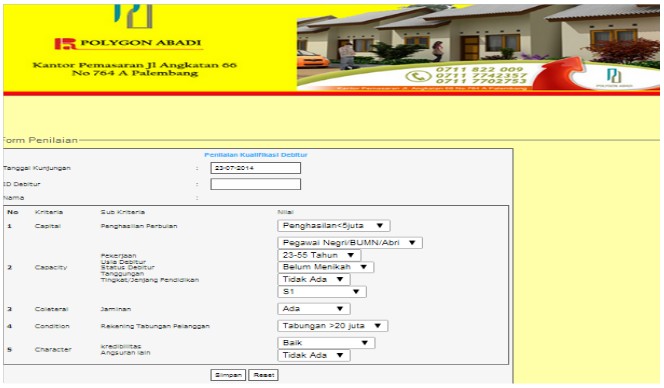 Gambar 1: Halaman PenilaianFungsi dari Halaman ini adalah untuk melakukan pemilihan terhadap calon deb- itur yang telah diberikan penilaianMenu Laporan Hasil merupakan menu untuk menampilkan laporan calon debitur yang dinyatakan layak untuk mendapatkan KPRKESIMPULANBerdasarkan uraian pembahasan analisis dan pengujian yang telah dilakukan, maka dapat di ambil kesimpulan terhadap sistem pendukung keputusan promosi jabatan sebagai berikut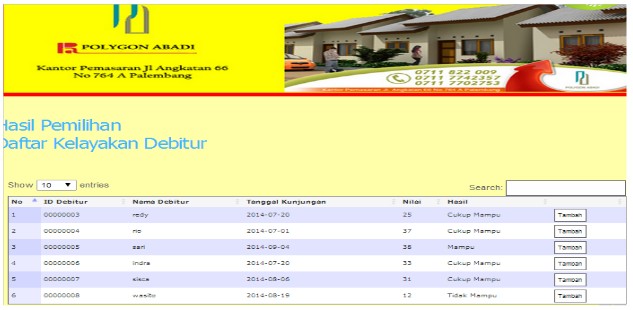 Gambar 2: Halaman Kualifikasi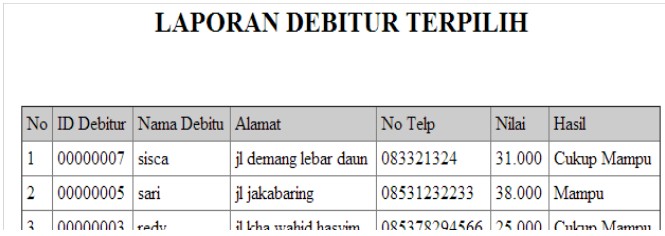 Gambar 3: Laporan HasilSistem pendukung keputusan yang dibangun ini dapat memberikan kemudahan bagian credit committee terutama dalam melakukan penilaian kelayakan kredit dengan kriteria beserta bobot nilai yang telah ditentukan.Dengan adanya sistem pendukung keputusan kelayakan KPR yang terkomput- erisasi dapat mengurangi kolusi (kerjasama) antara debitur dengan pegawai PT Polygon Abdi melalui wawancara dengan mengisi data secara manual dalam pem- berian KPRHasil Penilaian kelayakan kredit dapat digunakan untuk mengetahui para calon pemohon kredit mana yang layak diterima menjadi nasabah sesuai dengan kriteria PT Polygon Abdi.ReferensiArief M Rudianto. 2011. Pemrograman Web Dinamis menggunakan PHP dan MySQL. C.V ANDI OFFSET. Yogyakarta.Oktavian, Diar Puji. 2010 Menjadi Programmer Jempolan Menggunakan PHP Yogyakarta: Penerbit MediaKomSaifuddin Azwar. 2012 Penyusunan Skala Psikolog Yogyakarta : Pustaka PelajarY. Carlos, T. Sutanto, T. Soebijono.  2013 Sistem Informasi Penilaian  Kin- erja Sopir Taksi Menggunakan Metode Scoring Pada PT Merpati Wahana Taksi Surabaya : STMIK STIKOMEmil Wasana. 2009 Sistem Pendukung Keputusan Kelayakan Pengajuan Kredit Sepeda Motor Menggunakan Metode Scoring System Pada High Distinction (HD) Finance Surabaya : STIKOMTidak MampuMampuSangat Mampu0 − 2122 − 3738 − 50